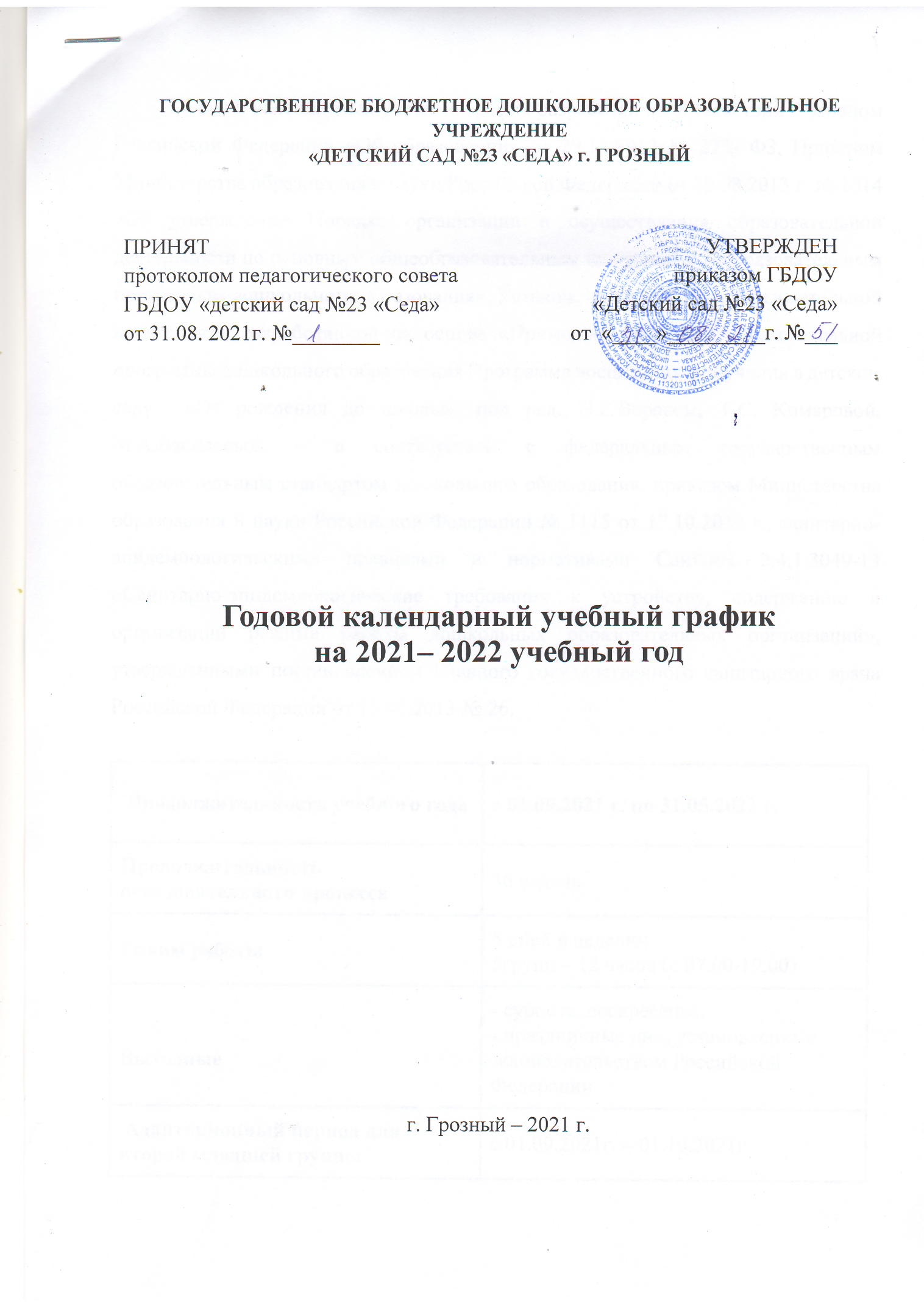 Годовой календарный учебный график разработан в соответствии с Законом Российской Федерации «Об образовании» от 29.12.2012 № 273- ФЗ, Приказом Министерства образования и науки Российской Федерации от 30.08.2013 г. № 1014 «Об утверждении Порядка организации и осуществления образовательной деятельности по основным общеобразовательным программам – образовательным программам дошкольного образования», Уставом, основной общеобразовательной программой, разработанной на основе «Примерной основной образовательной программы дошкольного образования Программа воспитания и обучения в детском  саду  «От рождения до школы»  под ред. Н.Е.Вераксы, Т.С. Комаровой, М.А.Васильевой – в соответствии с федеральным государственным образовательным стандартом дошкольного образования, приказом Министерства образования и науки Российской Федерации № 1115 от 17.10.2013 г., санитарно-эпидемиологическими правилами и нормативами СанПиН 2.4.1.3049-13 «Санитарно-эпидемиологические требования к устройству, содержанию и организации режима работы дошкольных образовательных организаций», утвержденными постановлением Главного государственного санитарного врача Российской Федерации от 15.05.2013 № 26.Продолжительность учебного годас 01.09.2021 г. по 31.05.2022 г.Продолжительность образовательного процесса36 недельРежим работы5 дней в неделю:5групп – 12 часов (с 07.00-19.00)Выходные- суббота, воскресенье;- праздничные дни, установленные законодательством Российской Федерации Адаптационный период для второй младшей группыс 01.09.2021г. – 01.10.2021гДиагностика   качества освоения программного материала воспитанникамис 01.11.2021 г. – 12.11.2021гИтоговая диагностика качества освоения программного материала  воспитанникамис 16.05.2022 г. – 26.05.2022г.Выпуск детей в школу31 мая 2022 г.Летний периодс 01.06.2022 г. – 30.06.2022г.с 01.08.2022г. -31.08.2022г.Праздничные дни1, 2, 3, 4, 5, 6, 7,8,9,10, января 2022 года – новогодние каникулы;23 февраля 2022 года – День защитника Отечества;8 марта 2022 года – Международный женский день;1 мая 2022 года – Праздник Весны и Труда;9 мая 2022 года – День Победы;12 июня 2022 года – День России;4 ноября 2022 года – День народного единства. 